Ingredients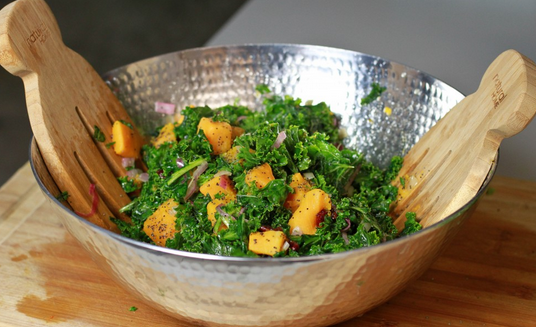 Spinach				3 red onionsDates  		               	2 teaspoons lime zestVegetable oil			Salt and pepper to taste½ cup lime juice ProcedureBlend 4 pitted dates, 1 cup vegetable oil, lime juice and zest in a blender until smooth. Cut red onionsHeat oil in a medium saucepan and cook onions until golden brown and crispChop datesCombine chopped dates, spinach, onions and dressing 